План работы с родителями на 2021-2022 учебный год21.06.2021Взаимодействие с родителямина 2021-2022 учебный годЦель: создать в группе необходимые условия для развития ответственных
взаимоотношений с семьями воспитанников, обеспечивающих целостное развитие
личности дошкольника, повысить компетентность родителей в области воспитания детей.
Задачи:
1.Распространять педагогические знания среди родителей;
2.Оказать практическую помощь в воспитании детей;
3.Способствовать формированию доверительного отношения родителей к воспитателям группы:
адекватно реагировать на рекомендации воспитателей группы, прилагать усилия для
налаживания партнёрских отношений с воспитателями по решению задач по воспитанию
ребёнка.Темы родительских собраний в старшей  группена 2021-2022 учебный год.МесяцыНазвание мероприятияЦель проведения мероприятияИндивидуальная работаОтветственныеСентябрь1. Организационное родительское собрание «Что должен знать ребёнок 5 – 6 лет».2. Беседа с родителями «Одежда детей в разные сезоны».3. Консультация для родителей «Осторожно, ядовитые грибы».4. Консультация «Всё о развитии детской речи».5.Папка-передвижка для родителей «Возрастные особенности детей старшего дошкольного возраста».6. Анкетирование родителей. Тема: «Какой вы родитель?».7. Консультация «Всё о детском питании»8.Анкетирование «Определение уровня знаний о здоровом образе жизни»Знакомство родителей с требованиями программы воспитания в детском саду детей 5 – 6 лет.Психолога – педагогическое просвещение родителей по вопросам речевого развития ребёнка.Ознакомление родителей с правилами сбора грибов и опасностью их употребления в пищу.Формирование единого подхода к правилам питания в детском саду и дома.Повышение педагогической культуры родителейБеседы по адаптации,  обновление группового инвентаря, участка.Консультация  для родителей по правильному выполнению  логопедического домашнего задания.Беседа по ЗОЖПсихолог  Воспитатели.медсестраВоспитателилогопедОктябрь1. Консультация «Игра, как средство воспитания дошкольников».2. Педагогический всеобуч «Что надо знать о своём ребёнке».3. Анкетирование родителей. Тема: «Знаете ли вы своего ребёнка?».4. Коллаж для родителей «Познакомьтесь, это я!». Рисунки родителей и детей.5. Папка-передвижка для родителей «Какие родители, такие и дети!».6.  Оформление фотоальбома «Семьи наших воспитанников».7.Знакомство с проектом  «Закаливание  детей старшего возраста в условиях ДОУ».8.Консультация «Польза закаливания в детском саду»Распространение педагогических знаний среди родителей, теоретическая помощь родителям в вопросах воспитания детей.Анализ информации о воспитанниках и их семьях.Совершенствование психолого-педагогических знаний родителей.Активизация родителей в работу группы детского сада, развитие позитивных взаимоотношений работников дошкольного учреждения и родителей.Беседа «Совместный труд ребенка и взрослого»Беседы «Одежда детей в группе и на улице, ее маркировка».Индивидуальные беседы с родителями о необходимости проводить вакцинацию против гриппа и ОРВИ.воспитателиНоябрь1. Консультация «Как провести выходной день с ребёнком?».2. Консультация «Одежда детей в группе».3.Папка-передвижка для родителей. Тема: «Помогите детям запомнить правила пожарной безопасности».4. Выставка детских работ «Чтобы не было пожара, чтобы не было беды».6. Тестирование родителей. Тема: «Откуда опасность?».7.Консультация для родителей «Значение режимных моментов для здоровья ребенка»8. Круглый стол для родителей «Как заинтересовать ребенка закаливающими процедурами» (Обмен опытом семейного воспитания)Реализация единого воспитательного подхода при обучении ребёнка правилам пожарной безопасности в детском саду и дома.Объединение усилий педагогов и родителей по приобщению детей к основам пожарной безопасности.Обогащение педагогических знаний родителей.Знакомство родителей с методикой ознакомления дошкольников с правилами пожарной безопасности.Получение сведений о знаниях родителей по теме: «Откуда опасность?», анализ информации и выявление вопросов, волнующих родителей по данной теме собрания.Индивидуальные беседы с родителями. Тема «Спортивная обувь для занятий физкультурой». онеобходимости её приобретения Консультация «Главные направления в развитии речи детей старшего дошкольного возраста»..воспитателиДекабрь1. Консультация «Грипп. Меры профилактик. Симптомы данного заболевания».2. Родительское собрание. Тема: «Здоровый образ жизни. Советы доброго доктора».3. Тестирование родителей. Тема: «Состояние здоровья вашего ребёнка».4. Консультация «Жизнь по правилам: с добрым утром».5. Анкетирование родителей. Тема: «Условия здорового образа жизни в семье».6. Памятка для родителей «Как отвечать на детские вопросы?».7. Трудовой десант пошив костюмов для детей к Новому году.8.Конкурс семейных газет «Здоровый образ жизни нашей семьи».9.  Консультация: «Нужна ли закалка детскому организму?»Ознакомление родителей воспитанников с основными факторами, способствующими укреплению и сохранению здоровья дошкольников в домашних условиях и условиях детского сада.Создание условий для Осознания родителями необходимости совместной работы детского сада и семьи.Повышение педагогической культуры родителей.Ознакомление родителей с задачами по сохранению и укреплению здоровья детей.Информирование родителей о состоянии здоровья воспитанников на период проведения собрания.Беседа«Здоровье ребёнка в наших руках».Беседа «Чесночницы – одна из мер профилактики вирусных инфекций».Воспитатели                                                 медсестраЯнварь1. Консультация «Самостоятельность ребёнка. Её границы».2. Памятка для родителей. Тема: «Приглашаем к сотрудничеству».3. Педагогический всеобуч «Методы, повышающие познавательную активность дошкольников».4. Памятка для родителей. Тема: «Чаще говорите детям».5.Консультация «Сезонная одежда для прогулок»6. Разработать памятку для родителей «Закаливание – первый шаг на пути к здоровью»Формирование единого подхода к методам оздоровления и закаливания детей в детском саду и дома.Повышение педагогической культуры родителей.Совершенствование психолого-педагогических знаний родителей.Выявление и анализ информации об условиях здорового образа жизни в семьях воспитанников.Ознакомление с задачами по сохранению и оздоровлению здоровья детей.Индивидуальные беседы. Тема: «Закаливание – одна из форм профилактики простудных заболеваний детей». Консультация «Как сделать зимнюю прогулку с малышом приятной и полезной?».·          воспитателиФевраль1. Выставка детских рисунков, тема: «Мой папа».2. Анкетирование Отцов и дедушек, тема: «Каковы вы мужчины?».3. Беседа «Возможные формы совместного отдыха родителей и детей».4. Памятка для родителей «Несколько советов по организации и проведению детских праздников».5. Выставка рисунков «Папа, мама, я – очень дружная семья».6. Поделки родителей и детей «Наши увлечения».7.Ширма-передвижка «Гуляем в морозную погоду»8.Памятка для родителей «Симптомы и лечение ОРВИ»Выявление и анализ информации о том, какую роль в воспитании детей занимают папы и дедушки.Активизация родителей в работу группы по проведению тематической выставки совместных поделок родителей и детей.Распространение педагогических знаний среди родителей, практическая помощь родителям в воспитании детей.Выявление волнующих вопросов у родителей по теме «мама, папа, я – очень дружная семья».·         Выставка детских рисунков и поделок.Индивидуальные беседы с папами, тема: «Кого вы считаете главным в воспитании ребенка?».Беседа  «Основы нравственных отношений в семье».РодителивоспитателиМарт1. Плакат для родителей «Дорога не терпит шалости – наказывает без жалости!».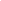 2. Выставка детских работ «Мы едим, едим, едим».3. Творческие работы детей к 8 марта «Мама, моё солнышко».4. Памятка для родителей «Безопасные шаги на пути к безопасности на дороге».5. Тематическая выставка «Внимание улица!» книги, дидактические пособия, игры.6.Знакомство родителей с методиками оздоровления; М.Ю.Картушиной, А.Стрельниковой, А.Уманской, Коваленко, А.Аветисова;(в форме консультаций, презентаций, открытых показов)Демонстрация творческих способностей детей, сформировавшихся умений и навыков.Реализация единого воспитательного подхода по обучению детей правилам дорожного движения в детском саду и дома.Повышение педагогической культуры родителей.Знакомство с требованиями программы воспитания и обучения в  детском саду по правилам дорожного движения разработка методического обеспечения. Консультация «Ребенок и дорога. Правила поведения на улицах города». Консультация «Азбука дорожного движения».РодителиВоспитателиАпрель1. Беседа «Детский рисунок – ключ к внутреннему миру ребенка».2. Памятка для родителей «Как измерить талант?».4. Педагогический всеобуч «Музыка и дети».5. Памятка для родителей «Пойте ребенку песни».6.Оформление ширмы-передвижки «Массаж ушей – важная процедура при простуде, насморке, кашле, аллергии».7.Консультация «Босохождение – элемент закаливания организма»Выявление волнующих вопросов у родителей по теме «развитие творческих способностей у детей».Знакомство родителей с задачами программы воспитания и обучения в детском саду по теме «изобразительная деятельность ребенка в дошкольном учреждении».Активизация педагогических знаний родителей.Консультация «Изобразительная деятельность ребенка в домашних условиях».Консультация «Развитие творческих способностей ребенкаВоспитательМуз. РуководитМайиюнь1. Итоговое родительское собрание по теме: «Растём играя» с просмотром открытого занятие по математики  для родителей воспитанников.2.Консультация  «Памятные места нашего города».3.Памятка для родителей «Изобразительная деятельность дошкольников».4.Трудовой десант Участие родителей в благоустройстве группы.5.Акция «За здоровьем - в детский сад!»6.Встреча с родителями:  «Промежуточные итоги работы по оздоровлению детей за учебный год»1.Оформление ширмы- передвижки «Солнце, воздух и вода - наши лучшие друзья!»2.Консультация «Игротека подвижных игр дома».Демонстрация сформированных умений и навыков, знаний детей, развитие взаимодействия детей, родителей и работников ДОУ.Распространение педагогических знаний среди родителей, теоретическая помощь родителям в вопросах воспитания детей.Способствовать формированию коллектива группы.Повышать заинтересованность родителей в укреплении здоровья дошкольников.Консультация «Развод родителей – это серьезно».Консультация «Все о компьютерных играх».Индивидуальные беседы.ПсихологВосптателиВосптателииюль1.Участие родителей в пеших прогулках совместно с детьми.2. Консультация «Лето-пора закаляться».Стимулировать повышения внимания к вопросам здоровья, питания, здорового образа жизни, рациональной двигательной активности.Индивидуальные беседы.Восптателиавгуст1.Консультация «Плавание для закаливания» 2. Встреча с родителями «Подведение итогов работы над проектом».Формировать у родителей систему знаний в вопросах укрепления и сохранения физического и психического здоровья детей.Индивидуальные беседы.ВосптателиМесяцТема собранияЦели и задачиОтветственныеСЕНТЯБРЬ«Путешествие в страну знаний продолжается, или только вперёд!»«Задачи развития ивоспитания детей 5-6 лет. ФГОС для родителей»Расширение взаимодействия между воспитателем  и родителями; моделирование перспектив  взаимодействия на новый учебный год; повышение педагогической культуры родителей. Познакомить родителей с задачами и особенностями образовательной работы, задачами ДОУ на новый учебный год.Познакомить с проектами на учебный год.Воспитатели,психологДЕКАБРЬ«Здоровый образ жизни. Советы доброго доктора».Ознакомление родителей воспитанников с основными факторами, способствующими укреплению и сохранению здоровья дошкольников в домашних условиях и условиях детского сада.ВоспитателиФЕВРАЛЬ«Как прекрасен этот мир, посмотри….»Цель:Повышение уровня экологической компетентности родителей; формирование правил экологически грамотного взаимодействия с окружающей средой; повышение роли семьи в воспитании у детей любви к природе.Задачи: обсудить с родителями проблему формирования экологической культуры ребенка; обучить родителей навыкам организации различных форм деятельности с детьми по экологическому воспитанию дома; продолжать формировать экологические нормы поведения в окружающей среде; вовлекать родителей в работу группы и детского сада по формированию экологической культуры дошкольников.ВоспитателиМАЙ«Вот и стали мы на год взрослее»« Организация летнего отдыха детей». Дать информацию об успехах детей на конец учебного года, подготовить родителей к началу следующего года. Дать возможность обдумать и предложить новые виды деятельности на следующий год.Воспитатели